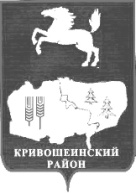 АДМИНИСТРАЦИЯ КРИВОШЕИНСКОГО РАЙОНАПОСТАНОВЛЕНИЕ22.09.2017                                                                                                                 № 435 с. КривошеиноТомской областиО внесении изменений в Постановление Администрации Кривошеинского района  от 23.03.2015 № 170 «Об утверждении Положения о муниципальном  специализированном   жилищном фонде  Муниципального образования Кривошеинский район (в редакции Постановлений Администрации Кривошеинского района  от 22.04.2015 № 207, от 17.05.2017 № 202)                В соответствии с Жилищным Кодексом Российской Федерации, Методическими указаниями установления платы за пользование жилым помещением для нанимателей жилых помещений по договорам социального найма и договорам найма жилых помещений государственного или муниципального жилищного фонда, утверждёнными приказом Министерства строительства и жилищно-коммунального хозяйства Российской Федерации от 27 сентября 2016 г. № 668/пр, постановлением Администрации Кривошеинского района от  18.09.2017 г. № 426 «Об утверждении положения о расчёте размера платы за наем  служебного жилого помещения»,ПОСТАНОВЛЯЮ:1. Внести  в постановление Администрации  Кривошеинского района  от 23.03.2015  № 170 «Об утверждении Положения о муниципальном  специализированном жилищном фонде  Муниципального образования Кривошеинский район  (в редакции Постановлений Администрации   Кривошеинского   района от  22.04.2015 № 207, от 17.05.2017 № 202 (далее - Постановление) следующие изменения:1.1. Приложение № 2 к Постановлению «Состав жилищной комиссии Администрации Кривошеинского района» изложить в следующей редакции:1.2. В приложении № 3 к Постановлению  п. 20 раздела 5 изложить в новой редакции:«20. Расчет  платы за наем  служебного жилого помещения определяется на момент заключения с Нанимателем договора найма  в  соответствии с постановлением Администрации Кривошеинского района от 18.09.2017 № 426 «Об утверждении положения о расчёте размера платы за наем  служебного жилого помещения».              Расчет  платы за наем  служебного жилого помещения  устанавливается в размере_____________________________________________в  месяц.  Наймодатель вносит плату за наем  служебного жилого помещения в размере ___________________________ ежемесячно не позднее 15-го числа месяца, следующего за расчетным путем перечисления на счет:Получатель УФК по Томской области (Администрация Кривошеинского района, л/с 04653006130)ИНН 7009001530, КПП 700901001ОКТМО 69636000Банк получателя Отделение Томск г. Томсксчет 40101810900000010007БИК 046902001КБК 901 111 09045 05 0000 120Обязанность Нанимателя  по внесению платы за наем  служебного жилого помещения считается исполненной надлежащим образом, если очередной платеж поступил в установленный срок, в установленном размере до 15 числа следующего месяца на указанный расчетный счет.Плата за наем  служебного жилого помещения  не  включает в себя  коммунальные платежи (отопление, освещение, водоснабжение, водоотведение).  Платежи за коммунальные услуги  Наниматель осуществляет самостоятельно.Плата  за наем служебного жилого помещения в течение первого года действия договора производится в размере, установленном на момент заключения договора. В последующие годы плата на наем служебного жилого помещения подлежит ежегодному перерасчёту. Наймодатель сообщает Нанимателю об изменении величины размера платы на наем служебного жилого помещения, путем направления соответствующего письменного уведомления. Внесение соответствующих изменений  в настоящий договор не требуется.»	3.  Настоящее     постановление    вступает   в   силу    с    даты   его   официального опубликования.	4. Разместить настоящее постановление на официальном сайте муниципального образования Кривошеинский район в сети «Интернет» http://kradm.tomsk.ru  и опубликовать в  газете «Районные Вести».	5. Контроль за исполнением   настоящего  постановления  возложить   на Первого заместителя Главы Кривошеинского района.Глава Кривошеинского района                                            		               С.А. Тайлашев(Глава Администрации)Наталья Валерьевна Костенко (8-38-251) 2-11-81ПрокуратураСибиряковСагееваКурицынаПетроченкоПахомоваКостенко-2Председатель жилищной комиссииПервый заместитель Главы Кривошеинского районаЗаместитель председателя жилищной комиссииРуководитель экономического отделаСекретарь жилищной комиссииВедущий специалист по управлению муниципальным имуществом и земельным вопросамЧлены комиссииУправляющий делами Администрации Кривошеинского районаЧлены комиссииВедущий специалист по жилищным целевым программамЧлены комиссииСпециалист по муниципальному имуществуЧлены комиссииГлавный специалист- юрисконсульт